português – jogo da forcaEssa aula será feita online.Hoje  em nossa aula online iremos trabalhar com o JOGO DA FORCA.Darei as instruções durante a aula, mas ao final de cada partida você deverá anotar o  significado de cada palavra em uma folha ou nas linhas abaixo.Quem quiser jogar  basta copiar o link https://www.soportugues.com.br/secoes/jogos/forca/forca.php 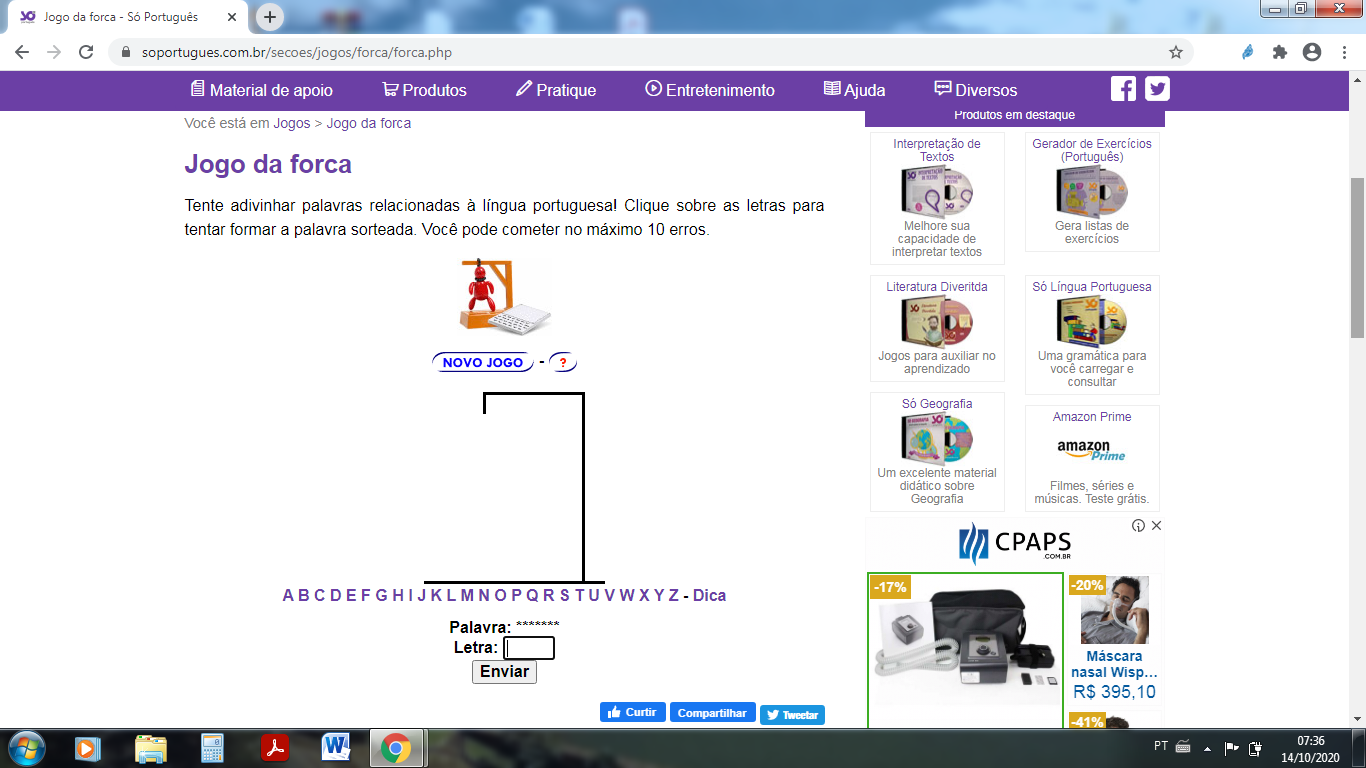 Anotações: ______________________________________________________________________________________________________________________________________________________________________________________________________________________________________________________________________________________________________________________________________________________________________________________________________________________________________________________________________________________________________________________________________________________________________________________________________________________________________________________________________________________________________________________________________________________________________________________________________________________________________________________________________________________________________________________________________________________________________________________________________________________________________________________________________________________________________________________________________________________________________________________________________________________________________________________________________________________________________________________________________________________________________________________________________________________________________________________________________________________________________________________________________________________________________________